PRAVILNIK O PROGRAMU STUDENTSKOG MENTORSTVA NA ŠUMARSKOM FAKULTETU SVEUČILIŠTA U ZAGREBUU Zagrebu, rujan, 2019.Na temelju  čl. 87 st.  1 Zakona  o znanstvenoj djelatnosti i visokom  obrazovanju (NN 123/03,198/03, 105/04, 174/04, 02/07, 46/07, 45/09, 63/11, 94/13, 139/13, 101/14, 60/15, 131/17), članka 56. Statuta  Sveučilišta u Zagrebu te članka 43. Statuta  Šumarskog  fakulteta  Sveučilišta u Zagrebu  i Pravilnika  o sustavu  osiguravanja kvalitete  na  Šumarskom fakultetu  Sveučilišta  u Zagrebu, Fakultetsko vijeće Šumarskog  fakulteta   Sveučilišta u Zagrebu  na svojoj 11. redovitoj sjednici, održanoj  24. rujna 2019. godine, donijelo jePRAVILNIK O PROGRAMU STUDENTSKOG MENTORSTVA NA ŠUMARSKOM FAKULTETU SVEUČILIŠTA U ZAGREBUI. Opće odredbeČlanak 1.(1) Pravilnikom  o programu studentskog mentorstva na Šumarskom fakultetu  Sveučilišta u Zagrebu (u daljnjem tekstu:  Pravilnik)  uređuje se organiziranje i provedba programa studentskog mentorstva na Šumarskom fakultetu  Sveučilišta u Zagrebu  (u daljnjem  tekstu: Fakultet).(2)  Izrazi  koji se rabe  u ovom  Pravilniku, a imaju  rodno  značenje, koriste  se neutralno i odnose se na muški i ženski spol.Članak 2.(1)   Program   studentskog  mentorstva  se  definira   kao  dobrovoljno  sustavno  pružanje vršnjačke  potpore studentima prve i druge  godine preddiplomskih studija  tijekom njihovog studiranja  i  akademskog  razvoja.  Program   se  odnosi   i  na  one  studente  prve   godine diplomskih studija  koji su završili  preddiplomski studij  na drugom  fakultetu, a koji iskažu potrebu za ovom vrstom potpore.(2) Svrha programa studentskog mentorstva je sljedeća:a.    podrška i savjeti za studente tijekom preddiplomskog i diplomskog studija pri snalaženju na Fakultetu i pri svladavanju nastavnog gradivab.    poboljšanje kvalitete studiranjac.    povećanje prolaznosti studenata na provjerama znanja d.   poticanje  studenata na nastavak i završetak studijae.    poticanje  studenata na sudjelovanje u istraživačkim aktivnostimaf.     poticanje   studenata  na   sudjelovanje  na   radionicama,  seminarima,  stručnim  i znanstvenim međunarodnim i domaćim skupovimag.   poticanje  studenata na  korištenje dodatnih mogućnosti učenja, stjecanja  dodatnih vještina  i znanja u području šumarstva; urbanog šumarstva zaštite  prirode i okoliša; oblikovanja  proizvoda od  drva  i drvne  tehnologije  izvan  Fakulteta i Sveučilišta  u Zagrebuh.   osiguravanje bolje povezanosti i suradnje studenata nižih i viših godina svih studijaFakultetai.     podrška stranim studentima pri snalaženju na Fakultetu i pri svladavanju nastavnog gradiva.(3) Program  studentskog mentorstva ne obuhvaća  profesionalne oblike podrške (npr. instrukcije za polaganje  kolokvija i/ili ispita i druge oblike stručne pomoći) koju će pojedini studenti eventualno zatrebati tijekom studija.II. Sudionici programa studentskog mentorstva, način imenovanja i obvezeČlanak 3.(1) u programu studentskog mentorstva sudjeluju  studenti - tražitelji  mentorstva, studenti - mentori, koordinator programa studentskog mentorstva, prodekan za nastavu  pojedinog odsjeka i dekan.(2) Student  - tražitelj  mentorstva je osoba upisana  u prvu ili drugu  godinu preddiplomskog studija, a po potrebi i student prve godine diplomskog studija kojoj se na početku akademske godine u kojoj započinje  studij imenuje  student - mentor na razdoblje  od jedne  akademske godine.(3) Student  - mentor je osoba koja u skladu i do granice svojih osobnih mogućnosti i htjenja ima savjetodavnu ulogu kojom pridonosi uspješnosti studiranja studenata. Student  - mentor nije osoba  koja daje  instrukcije u svladavanju gradiva  pojedinog  nastavnog predmeta, ali može  usmjeravati studenta  i  poticati   ga  na  češće  korištenje  prava   na  konzultacije  iz pojedinih  nastavnih predmeta.(4)  Student  - mentor može  biti student 3. godine  preddiplomskog studija  ili 1. i 2. godine diplomskog  studija  koji se prijavi za ovu aktivnost osobno  u Studentskoj referadi najkasnije do 15. listopada tekuće godine (Obrazac SM-1 -  Zamolba za prijavu u Program  studentskog mentorstva se ispunjava  osobno, dostupna je na službenoj  internetskoj stranici  Fakulteta i dostavlja se u Studentsku referadu).(5) Student  - mentor će biti dodijeljen  samo onom studentu koji je, prilikom  upisa u prvu ili drugu  godinu  preddiplomskog studija, a  po  potrebi i studentu prve  godine  diplomskog studija, izrazio želju za dodjeljivanjem studenta – mentora.(6) Prodekan za nastavu  pojedinog  odsjeka i koordinator programa studentskog mentorstva najkasnije   do  30. listopada tekuće  akademske godine  izrađuju   prijedlog  za  imenovanje studenata-mentora za tu  akademsku godinu. U slučaju  većeg  broja  prijava, prednost pri odabiru studenata-mentora imaju studenti s većom prosječnom ocjenom studiranja.(7) Dekan, na prijedlog  prodekana za nastavu  pojedinog  odsjeka  i koordinatora programa studentskog mentorstva, imenuje  studente-mentore najkasnije   do  15. studenoga tekuće akademske godine.(8)  Koordinator Programa je osoba  u znanstveno-nastavnom zvanju  imenovana od straneFakultetskog vijeća na prijedlog dekana na razdoblje  od tri godine.Članak 4.(1)  Na temelju  odluke  dekana  o imenovanju studenata - mentora, koordinator programa studentskog mentorstva najkasnije  do 20. studenoga tekuće  akademske godine  javno, uz njihov  osobni  pristanak, na  mrežnim stranicama  Fakulteta objavljuje  popis  studenata i imenovanih studenata-mentora.(2)  Koordinator programa studentskog mentorstva svakom  studentu - mentoru dodjeljuje najviše pet studenata u jednoj akademskoj godini.Članak 5.(1) Obveze studenta - mentora su sljedeće:a)   upoznavanje studenata s organizacijom Fakulteta, fakultetskim službama, prostorom Fakulteta, akademskim ophođenjem, etičkim  načelima  u  akademskoj zajednici  te svojom ulogom kao studenta - mentorab)   savjetovanje   i   usmjeravanje  studenata   tijekom   studija    uvažavajući       njihoveakademske  sposobnosti,  želje,  sklonosti   i  mogućnosti,  a  u  svrhu   poboljšanja uspješnosti studiranja i osobnog razvojac)   osiguravanje informacija  i potpore u skladu  sa svojim mogućnostima i iskustvom  te po   potrebi   surađivanje  s   nastavnicima,   studentskim  predstavnicima,   drugim službama  Fakulteta i Sveučilišta, studentskim pravobraniteljem te drugim  mogućim sudionicima  (sudjelovanje  u  organiziranju radionica i  predavanja npr.  radionice usmjerene na  razvoj  strategija učenja  i organizacije  vremena, vještina  upravljanja karijerom i snalaženja na tržištu  rada i dr.)d)   upoznavanje studenata sa redovnim natječajima za programe studentske mobilnostii stipendiranja, mogućnostima uključivanja  u rad  studentskih udruga  i projekata, mogućnostima  uključivanja   u  istraživački   rad,  stručne  i  istraživačke projekte  i aktivnosti (sudjelovanje na skupovima, radionicama, seminarima i dr.)e)   razgovor  sa studentima (predlaže najmanje  dva sastanka  po semestru) o njihovimproblemima  i  savjetovanje studenata  pri   svladavanju  poteškoća  u  izvršavanju studentskih   obveza    (po    potrebi   upućuje    studenta   koordinatoru   programa studentskog mentorstva)f)   izrada Izvješća o radu studenta - mentora (Obrazac SM-2 – Izvješće o radu studenta -mentora) te upućivanje  izvještaja o radu studenta - mentora koordinatoru programa studentskog mentorstva (do  30.  listopada tekuće  akademske godine  za prethodnu ak. godinu)g)   savjetovanje i usmjeravanje studenata stranaca pri prevladavanju kulturnih razlika i prilagodbe na novu sredinu.Članak 6.(1) Student - mentor se razrješuje svoje dužnosti i prije isteka akademske godine ako:a)   studentu - mentoru prestane status  studenta na Fakultetub)   studentu - mentoru bude  odobreno mirovanje studentskih  obveza  u  toj  akademskoj godini za koju je imenovan  studentom - mentoromc)   student – mentor provodi semestar na drugom učilištud)   student - mentor to sam zatraži pisanim zahtjevom uz valjano obrazloženjee)   student zatraži  njegovo  razrješenje i imenovanje novog studenta - mentora uz valjano obrazloženje.(2)  Zahtjeve  za obrazloženjem o razrješenju studenta - mentora razmatra i o tomu  odlučuje prodekan pojedinog odsjeka na prijedlog  koordinatora programa studentskog mentorstva.Članak 7.(1) Obveze studenta – tražitelja mentorstva su sljedeće:a)   obaviti  prvi  razgovor  s dodijeljenim studentom - mentorom najkasnije  do 1.  prosinca tekuće akademske godineb)   javiti  se  dodijeljenom studentu  - mentoru na  svaki  njegov  poziv  upućen  emailom  u vremenu ne duljem od tri radna  dana od dana primitka pozivac)   obavijestiti  dodijeljenog   studenta -  mentora o  svakoj  nastaloj   promjeni  vezanoj  zastudentov studentski status.(2) Student može samo jednom zatražiti promjenu i dobiti novog studenta - mentora.Članak 8.(1) Obveze koordinatora programa studentskog mentorstva su sljedeće:a)   promoviranje programa studentskog mentorstvab)   osiguravanje nesmetanog funkcioniranja programa studentskog mentorstva c)   upoznavanje studenata - mentora sa njihovim zadaćamad)   pravovremena, u suradnji s prodekanima za nastavu, izrada liste predloženih studenata - mentora za tekuću akademsku godinu i podnošenje liste dekanu na službenu  potvrdue)   prikupljanje izvješća o radu studenata - mentoraf)   dostavljanje godišnjeg  izvješća  o radu, provedbi programa studentskog mentorstva i zadovoljstvu mentoriranih studenata  prodekanu za nastavu  pojedinog  odsjeka, Povjerenstvu za upravljanje kvalitetom Fakulteta i  dekanu, najkasnije  do 31. listopada tekuće godine za proteklu akademsku godinug)   pružanje praktične pomoći svim studentima - mentorima tijekom akademske godine.Članak 9.(1) Rad studenta - mentora vrednuje se na temelju Izvješća o radu studenta – mentora te nakon pozitivne ocjene Izvješća upisuje se kao izvannastavna aktivnost.Članak 10.(1) Nastavno  osoblje  Fakulteta i koordinator programa studentskog mentorstva kontinuirano potiču   studente  na  prijavljivanje   u  Program   te  aktivno   usmjeravaju studente  na  traženje mentorske pomoći(2) U slučaju da se u određenoj akademskoj godini ne prijavi dovoljan broj studenata - mentora, a  obzirom  da  je  Program   dobrovoljan i utemeljen na  razvijanju  podrške i solidarnosti, Program  se ne provodi, nego intenzivnije promovira među studentskom populacijom.III. Prijelazne i završne odredbeČlanak 11.(1) Za tumačenje odredbi ovoga Pravilnika nadležno  je Fakultetsko vijeće.Članak 12.(1) Izmjene i dopune  ovog Pravilnika provode  se na način istovjetan njegovom donošenju.Članak 13.(1) Primjena  Programa studentskog mentorstva počinje od akademske godine 2019./2020.Članak 14.(1)  Ovaj Pravilnik  stupa  na snagu  osmoga  dana  od dana  objave  na oglasnoj  ploči i mrežnim stranicama Fakulteta.(2) Obrasci u prilogu ovog Pravilnika se smatraju njegovim sastavnim dijelom.KLASA: URBROJ:Zagreb, 24. rujna 2019.D e k a nprof. dr. sc. Tibor PentekIme i prezime studentice/studenta:     	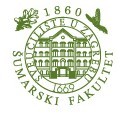 JMBAG:Broj indeksa: Odsjek:Naziv studija: Godina studija:Kontakt (aktivni email):Molimo Vas zaokružite na što se odnosi Vaša zamolba:a) želim se prijaviti  u Program  studentskog mentorstva na Šumarskom fakultetu  Sveučilišta  uZagrebu za studenta-mentorab) želim se prijaviti  u Program  studentskog mentorstva na Šumarskom fakultetu  Sveučilišta uZagrebu za studenta – tražitelja mentorstvaU Zagrebu,   	Studentica/Student (ime i prezime):(potpis)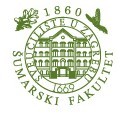 b) Studenti kojima ste bili student-mentor u akademskoj godini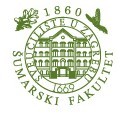 U Zagrebu,   	Studentica/Student-mentor (ime i prezime):(potpis)MOLBA ZA PRIJAVU U PROGRAM STUDENTSKOG MENTORSTVAOB ŠF SM 01Revizija: 1Datum: 24.9.2019.IZVJEŠĆE O RADU STUDENTA-MENTORAOB ŠF SM 02Revizija: 1Datum: 24.9.2019.Ime i prezime  studenta-mentora:JMBAG:Broj indeksa:Akademska godina:a) Student-mentorBroj   održanih  sastanaka  u   semestru  sa studentima (navesti broj i datum sastanaka):Kratki  sažetak   (max.  100  riječi  sa razmacima) o Vašim aktivnostima koje ste provodili u akademskoj godini:Kratki   sažetak   o   poteškoćama (problemima)   s   kojima    ste    se   susreli tijekom akademske godine:Kako ste  riješili  poteškoće s kojima  ste  se susreli rijekom akademske godine ?Navedite  prijedloge   poboljšanja  Programa studentskog mentorstva:Ostale napomene:IZVJEŠĆE O RADU STUDENTA-MENTORAOB ŠF SM 02Revizija: 1Datum: 24.9.2019.Ime i prezime  studentaNaziv i godina studijaNAPOMENA*1.2.3.4.5.